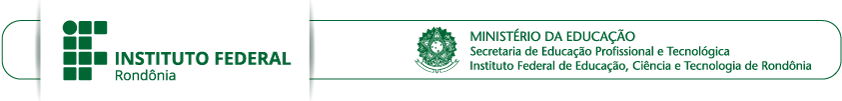 ANEXOS A MANIFESTAÇÃO DE INTERESSE Edital Nº 19/2019/REIT - PROPESP/IFROANEXO IIANEXO IIICARTA DE ANUÊNCIA                            Declaramos para os devidos fins que estamos de acordo com a participação do Professor (a) ________________________________________, lotado no Campus _____________________________________ na Capacitação Programa de Formação Educadores do Século 21 do IFRO.                          Declaramos ainda, que assumimos o compromisso de apoiar o ingresso do referido servidor no programa supra citado e sua participação nas atividades que serão desenvolvidas na Tampere University Of Apllied Sciences (TAMK) na Finlândia, período de imersão por 90 (noventa) dia e, após este período, já de volta ao Brasil, por mais 90 (noventa) dias de forma remota com os orientadores de TAMK.Porto Velho, ____ de ______________ de 2021__________________________________________Assinatura do Diretor de Ensino___________________________________________Assinatura do Diretor GeralANEXO IVTermo de Compromisso                               Pelo presente termo, eu, servidor(a) _________________________________________, matrícula SIAPE no. _________________, pertencente ao quadro efetivo do Instituto Federal de Educação, Ciência e Tecnologia de Rondônia, declaro conhecer e me obrigo a cumprir a legislação quanto a capacitação do servidor público federal e de missão no exterior, assumindo compromissos, abaixo especificados, sujeito a penalidades cominadas as infrações disciplinares e penal, inclusive referente a ressarcimento ao erário, comprometendo a:Servir ao Instituto Federal de Rondônia, após a conclusão do curso, por período de igual tempo em que estiver afastado, incluídas as prorrogações;De obrigar-me a desenvolver, concomitantemente, atividades que visem esclarecimentos, além de outras disposições do Instituto Federal de Educação, Ciência e Tecnologia do Amazonas, pertinentes ao treinamento desenvolvido; Não pedir licença para tratar de interesse particular, nem redistribuição, nem exoneração do cargo, ou qualquer outra licença que demostre afastamento das atividades administrativas- pedagógicas, antes de decorrido o prazo do afastamento, inclusive da prorrogação; Desenvolver a orientação remota, relativa à aplicabilidade do treinamento desenvolvido, junto aos discentes do IFRO; Desenvolver atividades no Centro de Inovação Tecnológica (CIT) do IFRO, aplicando os conhecimentos da capacitação do Programa de Formação de Educação para o Século 21;Declaro ainda, estar ciente que o afastamento total concedido será estabelecido por meio de portaria de liberação do Reitor do IFRO. 	, 	de 	de 2021Edital de Incentivo à Capacitação em Gestão da Inovação e Áreas Técnicas de Competência do IFROEdital de Incentivo à Capacitação em Gestão da Inovação e Áreas Técnicas de Competência do IFROEdital de Incentivo à Capacitação em Gestão da Inovação e Áreas Técnicas de Competência do IFROFormulário de InscriçãoFormulário de InscriçãoFormulário de Inscrição1. Identificação do(a) Servidor(a)1. Identificação do(a) Servidor(a)1. Identificação do(a) Servidor(a)Nome Completo:Nome Completo:Nome Completo:Fones:Fones:E-mail:Conta BancáriaConta BancáriaConta BancáriaBanco:Agência:No da conta:2. Atuação profissional e local de trabalho2. Atuação profissional e local de trabalho2. Atuação profissional e local de trabalhoNome do Campus/Unidade:Nome do Campus/Unidade:Nome do Campus/Unidade:Nome completo:CPF:Assinatura: